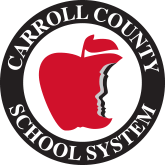 2021-2022 School Supplies List1st Grade 2 Boxes of 24 crayons1 pack of sharpened #2 pencils1 pair of scissorsEarbuds1 box of large (gallon) Ziploc bags1 box of quart sized bags2 composition notebooks1 3inch binder with dividers8 glue sticks1 bottle of Elmer glue1 box colored pencils1 pack small 3x5 Index cards1 pack large 4x6 index cardsSticky notes 3 pads per studentSmall sticky flags (3packs)Plastic pencil box2 folders (1blue, 1 green)